The public is requested to fill out a "Speaker Card" to address the Board on any item of the agenda prior to the Board taking action on an item.  Comments from the public on Agenda items will be heard only when the respective item is being considered. Comments from the public on other matters not appearing on the Agenda that is within the Board's subject matter jurisdiction will be heard during the Public Comment period.  Public comment is limited to 2 minutes per speaker, unless waived by the presiding officer of the Board.   As a covered entity under Title II of the Americans with Disabilities Act, the City of  does not discriminate on the basis of disability and upon request, will provide reasonable accommodation to ensure equal access to its programs, services, and activities.  Sign language interpreters, assistive listening devices, or other auxiliary aids and/or services may be provided upon request.                                                                                 AGENDACall to order by Jill Banks Barad, PresidentApproval of Executive Committee Minutes of  August 27, 2013Public comment on non-agenda itemsPresident’s ReportProgram for November 4 Board meeting:   Note change of date                                                     1. Guest Speaker, Kevin James, President, LA City Public Works Commission2. Other agenda itemsPossible action item: SONC Attendance  Report:  October 2012-October 2013 Update: SONC office space5.   Treasurer’s Report/Finance Committee  6.   Committee Reports               a. Land Use:  Ron Ziff, Chair                     1. Possible action item: Nursery School at 5128 Hazeltine.                     2.  Update on “A Plan for Sherman Oaks”, Jeff Kalban, Vice Chair LUC              b. Elections Committee: Jay  Beeber, Chair                    SONC Election 2014 Schedule and Committee             c. Government Affairs: Possible action item: Nury Martinez Motion on mandatory sexual                   harassment training for NC members: CF 11-1017-S1Announcements from the Executive Committee on items within SONC’s jurisdictionAdjournmentOfficers:Jill Banks Barad, President , Res. 6Jeff Ebenstein, 1st Vice Pres. CI-3Jay Beeber,  2nd VP, CI-2Howard Katchen, Treasurer  Res. 3Carolyn Casavan, Secretary CI. 1Board Members:Matthew Plotkin, Bus-1Jason Todd Gervais, Res-1Alicia Bartley, Res-2Vacant, Bus. 2Vacant, Bus.3 Sherry Revord, Res. 4Linda Brooks, Bus-4Sidonia Lax, CI-4Vacant, Res-5Michael D. Preston, Bus-5Richard Marciniak, CI-5Ron Ziff, Bus-6Max Calne, CI-6Vacant, Res.7Neal Roden, Bus-7Jeffrey Kalban, CI-7 OAKS NEIGHBORHOOD COUNCIL Oaks, CA 91413(818) 503-2399www.shermanoaksnc.orgOfficers:Jill Banks Barad, President , Res. 6Jeff Ebenstein, 1st Vice Pres. CI-3Jay Beeber,  2nd VP, CI-2Howard Katchen, Treasurer  Res. 3Carolyn Casavan, Secretary CI. 1Board Members:Matthew Plotkin, Bus-1Jason Todd Gervais, Res-1Alicia Bartley, Res-2Vacant, Bus. 2Vacant, Bus.3 Sherry Revord, Res. 4Linda Brooks, Bus-4Sidonia Lax, CI-4Vacant, Res-5Michael D. Preston, Bus-5Richard Marciniak, CI-5Ron Ziff, Bus-6Max Calne, CI-6Vacant, Res.7Neal Roden, Bus-7Jeffrey Kalban, CI-7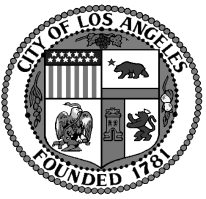  Oaks NeighborhoodCouncil EXECUTIVE COMMITTEE MEETINGTuesday, October 29, 20136:30 p.m.Sherman Oaks Public Library OAKS NEIGHBORHOOD COUNCIL Oaks, CA 91413(818) 503-2399www.shermanoaksnc.org